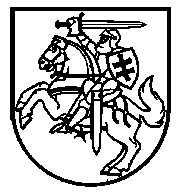 Lietuvos Respublikos VyriausybėnutarimasDĖL LIETUVOS RESPUBLIKOS VYRIAUSYBĖS 2020 M. KOVO 14 D. NUTARIMO NR. 207 „DĖL karantino lietuvos respublikoS TERITORIJOJE PASKELBIMO“ PAKEITIMO2020 m. balandžio 8 d. Nr. 345VilniusLietuvos Respublikos Vyriausybė nutaria:1.	Pakeisti Lietuvos Respublikos Vyriausybės 2020 m. kovo 14 d. nutarimą Nr. 207 „Dėl karantino Lietuvos Respublikos teritorijoje paskelbimo“:1.1.	 Pakeisti 3.1.1 papunktį ir jį išdėstyti taip:„3.1.1. Uždrausti užsieniečiams atvykti į Lietuvos Respubliką, išskyrus užsieniečius, kurie yra Lietuvos Respublikos piliečių šeimos nariai (tėvai (įtėviai), vaikai (įvaikiai), sutuoktiniai, globėjai), taip pat ekipažų ir įgulų narius, kurie dirba tarptautinius komercinius vežimus vykdančiose Lietuvos įmonėse ar vykdo tarptautinius komercinius vežimus visų rūšių transporto priemonėmis, taip pat asmenis, turinčius teisę gyventi Lietuvos Respublikoje, asmenis, turinčius imunitetų ir privilegijų pagal 1961 m. Vienos konvenciją dėl diplomatinių santykių ir 1963 m. Vienos konvenciją dėl konsulinių santykių, ir NATO bei NATO šalių kariniuose vienetuose tarnaujančius asmenis ir juos aptarnaujantį personalą bei jų šeimos narius, taip pat šio nutarimo 3.1.3 papunktyje nurodytas išimtis ir užsieniečius, kuriems išimtiniais atvejais leidžiama atvykti į Lietuvos Respubliką atskiru atitinkamos valdymo srities ministro leidimu ir kurių atvykimui pritaria Vyriausybė. Ekipažų ir įgulų nariai, vykdantys tarptautinius komercinius vežimus visų rūšių transporto priemonėmis, per Lietuvos Respublikos teritoriją vyksta be būtinojo sustojimo.“1.2.	 Pakeisti 3.1.2.1 papunktį ir jį išdėstyti taip:„3.1.2.1. automobilių kelių: Kalvarija–Budziskas, Saločiai–Grenstalė, Būtingė–Rucava, Smėlynė–Medumi, Medininkai–Kamenyj Log, Raigardas–Privalka, Kybartai–Černyševskoje, Panemunė–Sovetsk, Šalčininkai–Benekainys, Lazdijai–Aradninkai. Asmenų ir (ar) jų lengvųjų asmeninės paskirties automobilių atvykimas į Lietuvos Respublikos teritoriją leidžiamas tik per šiuos tarptautinius valstybės sienos perėjimo punktus: Kalvarija–Budziskas, Saločiai–Grenstalė. Diplomatiniam transportui leidžiama vykti per visus automobilių kelių valstybės sienos perėjimo punktus. Išimtiniais atvejais, gavus Valstybės sienos apsaugos tarnybos prie Lietuvos Respublikos vidaus reikalų ministerijos vadovo ar jo įgalioto asmens leidimą, asmenų ir (ar) jų lengvųjų asmeninės paskirties automobilių atvykimas į Lietuvos Respubliką leidžiamas ir per kitus šiame papunktyje nurodytus tarptautinius valstybės sienos perėjimo punktus.“1.3.	 Pakeisti 3.1.5 papunktį ir jį išdėstyti taip:„3.1.5. Asmenims, grįžusiems ar atvykusiems iš užsienio valstybių, privaloma 14 dienų izoliacija, išskyrus ekipažų ir įgulų narius, kurie dirba tarptautinius komercinius vežimus vykdančiose Lietuvos įmonėse ar vykdo tarptautinius komercinius vežimus visų rūšių transporto priemonėmis, bei oficialių delegacijų narius, diplomatus ir specialiuosius kurjerius, dirbančius tranzitiniuose traukiniuose, nurodytuose šio nutarimo 3.1.3 papunktyje, užsienio valstybių piliečius, tranzitu vykstančius per Lietuvos Respubliką su privaloma palyda (konvojumi) į savo gyvenamosios vietos valstybę, neturinčius COVID-19 ligos (koronavirusinės infekcijos) simptomų. Ekipažų ir įgulų nariams, kurie dirba tarptautinius komercinius vežimus vykdančiose Lietuvos įmonėse ar vykdo tarptautinius komercinius vežimus visų rūšių transporto priemonėmis, izoliacija privaloma nuo atvykimo į Lietuvos Respubliką iki išvykimo iš jos teritorijos dienos, bet ne ilgiau kaip 14 dienų. Nacionalinis visuomenės sveikatos centras prie Sveikatos apsaugos ministerijos šio nutarimo 3.1.2  papunktyje nurodytuose tarptautiniuose valstybės sienos perėjimo punktuose organizuoja visų asmenų, grįžusių ar atvykusių iš užsienio valstybių, patikrinimą dėl COVID-19 ligos (koronavirusinės infekcijos) simptomų. Nustačius tranzitu per Lietuvos Respublikos teritoriją vykstantiems ekipažų ar įgulų nariams, kurie vykdo tarptautinius komercinius vežimus bet kokios rūšies transporto priemonėmis, COVID-19 ligos (koronavirusinės infekcijos) simptomų, Valstybės sienos apsaugos tarnyba prie Lietuvos Respublikos vidaus reikalų ministerijos privalo į Lietuvos Respublikos teritoriją šių asmenų neįleisti, išskyrus Lietuvos Respublikos piliečius ir asmenis, turinčius teisę gyventi Lietuvos Respublikoje.“1.4. Pripažinti netekusiu galios 3.1.9 papunktį.1.5. Papildyti 3.1.10.3 papunkčiu:„3.1.10.3. viešose vietose dėvėti nosį ir burną dengiančias apsaugos priemones (veido kaukes, respiratorius ar kitas priemones).“1.6.	 Pakeisti 3.1.11 papunktį ir jį išdėstyti taip:„3.1.11. Draudžiama į Lietuvos Respubliką keleiviniais laivais (keltais) vežti keleivius ir (ar) gabenti jų lengvuosius asmeninės paskirties automobilius, išskyrus keltu, kurio  maršrutas Kylis–Klaipėda–Kylis. Užsienio reikalų ministro teikimu išimtiniais atvejais sprendimą dėl leidimo priima Lietuvos Respublikos Vyriausybė.“ 1.7.	 Papildyti 3.1.13 papunkčiu:„3.1.13. Nuo 2020 m. balandžio 10 d. 20:00 val. iki 2020 m. balandžio 13 d. 20:00 val. Lietuvos Respublikos teritorijoje ribojamas asmenų atvykimas į ne savo gyvenamosios vietos savivaldybės miestus ar miestelius, išskyrus atvejus, kai vykstama dėl artimųjų giminaičių mirties ar atlikti darbo, kai darbo vieta yra kitoje savivaldybėje, ar dėl būtinosios medicinos pagalbos. Šis ribojimas netaikomas asmenims, kurie vyksta į kitą nei savo gyvenamosios vietos savivaldybę, kurioje turi nekilnojamojo turto, priklausančio jiems nuosavybės teise.“1.8.	 Pakeisti 3.2.7 papunktį ir jį išdėstyti taip:„3.2.7. Draudžiama parduotuvių, prekybos ir (arba) pramogų centrų, išskyrus, kurių pagrindinė veikla yra maisto, veterinarijos, vaistinių, optikos prekių ir ortopedijos techninių priemonių pardavimas, veikla, taip pat turgaviečių ir kitų viešųjų prekybos vietų, išskyrus maisto, veikla. Nedraudžiama teikti finansines paslaugas ir kvalifikuotų patikimumo užtikrinimo paslaugų teikėjų sudarytų kvalifikuotų sertifikatų išdavimo paslaugas maisto prekių parduotuvėse, prekybos ir (arba) pramogų centruose. Draudimas taip pat netaikomas augalų, skirtų sodinti, sėklų, trąšų prekybai lauko sąlygomis atskirose, tokių prekių prekybai skirtose stacionariose ir specializuotose prekybos vietose, internetinei prekybai ir kai prekės pristatomos fiziniams ir juridiniams asmenims ar atsiimamos atsiėmimo punktuose, laikantis higienos reikalavimų. Šiame papunktyje nurodytose prekybos ir paslaugų vietose, kuriose veikla nedraudžiama, privaloma tiek darbuotojams, tiek klientams užtikrinti saugias sanitarines, higienos sąlygas bei aprūpinimą būtinomis apsaugos priemonėmis, atsižvelgiant į valstybės lygio ekstremaliosios situacijos valstybės operacijų vadovo nustatytus reikalavimus.“1.9.	 Pakeisti paskutiniąją 3.2 papunkčio pastraipą ir ją išdėstyti taip:„3.2.13. Draudžiama plaukioti mažaisiais, pramoginiais, sportiniais, asmeniniais, tradiciniais laivais ir kitais plūduriuojančiais įrenginiais ar priemonėmis didesnėms nei 2 asmenų grupėms, išskyrus artimuosius giminaičius, įtėvius, įvaikius, globėjus ir rūpintojus.“1.10. Papildyti 4.3 papunkčiu:„4.3. valstybės ir savivaldybių institucijoms ir įstaigoms, Lietuvos nacionalinės sveikatos sistemos įstaigoms ir įmonėms – užtikrinti joms valstybės lygio ekstremaliosios situacijos valstybės operacijų vadovo sprendimu skirtų priemonių priėmimą ir (ar) atsiėmimą 24 val. per parą.“1.11. Pakeisti 6 punktą ir jį išdėstyti taip:„6. Karantino režimo trukmė – nuo 2020 m. kovo 13 d. 00:00 val. iki balandžio 27 d. 24:00 val.“2. Nustatyti, kad šio nutarimo 1.4 ir 1.5 papunkčiai įsigalioja 2020 m. balandžio 10 d. Ministras Pirmininkas	Saulius SkvernelisSveikatos apsaugos ministras	Aurelijus Veryga